В Уразметьевском СДК очень интересными были посиделки для пожилых людей «Мудрость приходит с возрастом».Первая часть вечера была представлена музыкальной программой «Песни нашей юности».Задачей участников было узнать песню и исполнить ее всем вместе .А в конкурсе  «Мудрое слово»предлагалось вспомнить все пословицы и поговорки о молодости и старости А затем чаепитие ,вспоминания о прошлом и обсуждение настоящего.  Дата проведение 15.11.2017г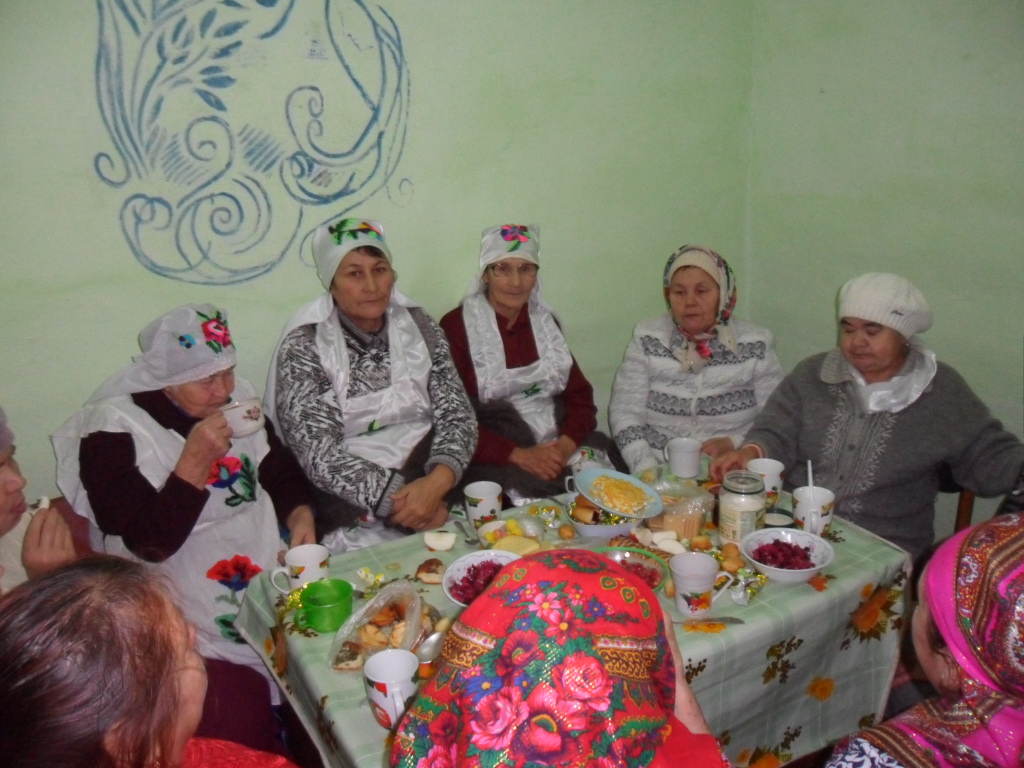 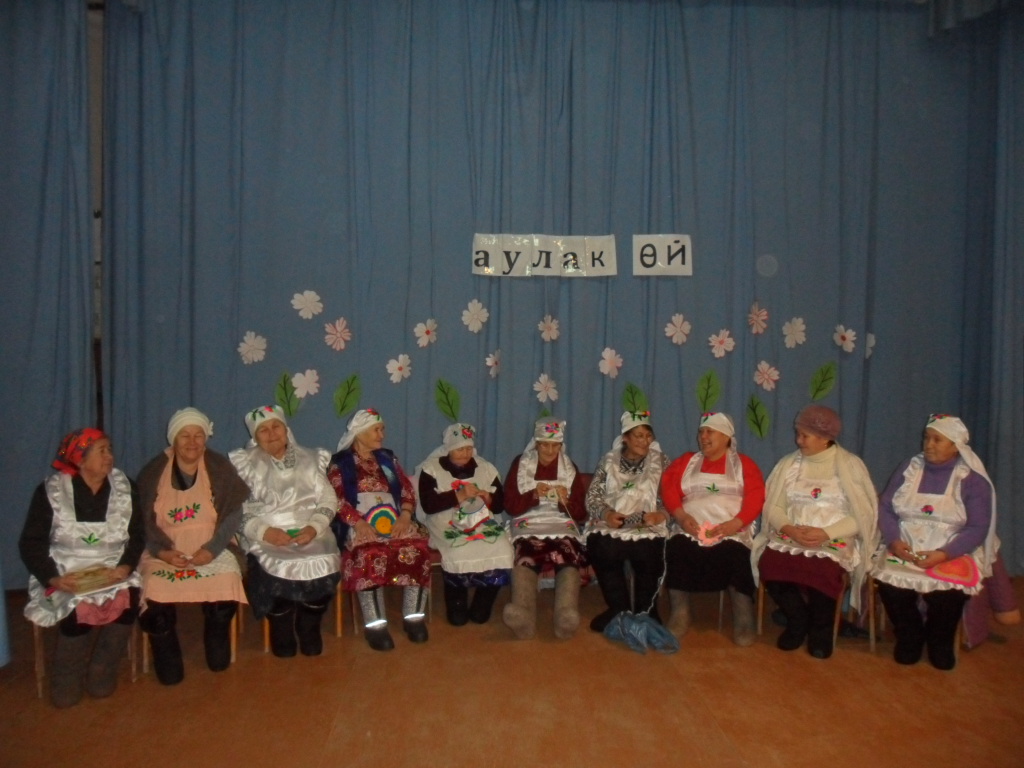 